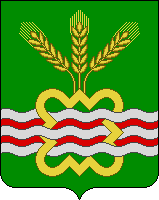 Администрация МО «Каменский городской округ»предупреждаетОСТОРОЖНО, ЛЁД!Несчастные случаи с людьми на льду и во время паводков происходит в основном в следствии небрежности.Внимание! Внимание! Внимание! Внимание!Каждый гражданин обязан строго соблюдать порядок и осторожность при переходах, переездах и проводимых мероприятиях на льду.Особенно внимательно необходимо следить за детьми. Нельзя допускать катание на санках, лыжах и коньках по льду,если неизвестно что это место безопасно. При несчастных случаях на льду надо уметь действовать самостоятельно.Во время оттепели, изморози, дождя лёд становится белым или матовым, а иногда приобретает жёлтый цвет. Такой лёд не надежный.Нередко рыбаки вырубают во льду лунки и не огораживают их. За ночь отверстие лунки затягивается тонким  льдом, запорашивает снегом и её трудно заметить. Такие места особо опасны.Также опасно на тонком льду собираться в одном месте группе рыбаков или катающихся на конькахЗНАЙТЕ, ЧТО!!!Толщина и прочность льда в каждом бассейне, реке различны и зависят от температуры воздуха, солености воды, глубины, скорости движения, снежного покрова и т.д.;Лёд на проточной воде менее прочен,  чем на стоячей;Оттепель уменьшает прочность льда в большей степени, чем толщину;Снежный покров на льду также уменьшает его прочность;Как правило, толщина льда всегда больше в плесе, у берегов на более глубоких местах и в местах, обнаженных от снега;Прозрачный лёд с синеватым или зеленоватым оттенком, без воздушных пузырьков наиболее прочен.Взрослые и дети! Чем меньше необдуманных поступков, тем меньше несчастных случаев.ВОДА ОШИБОК НЕ ПРОЩАЕТ